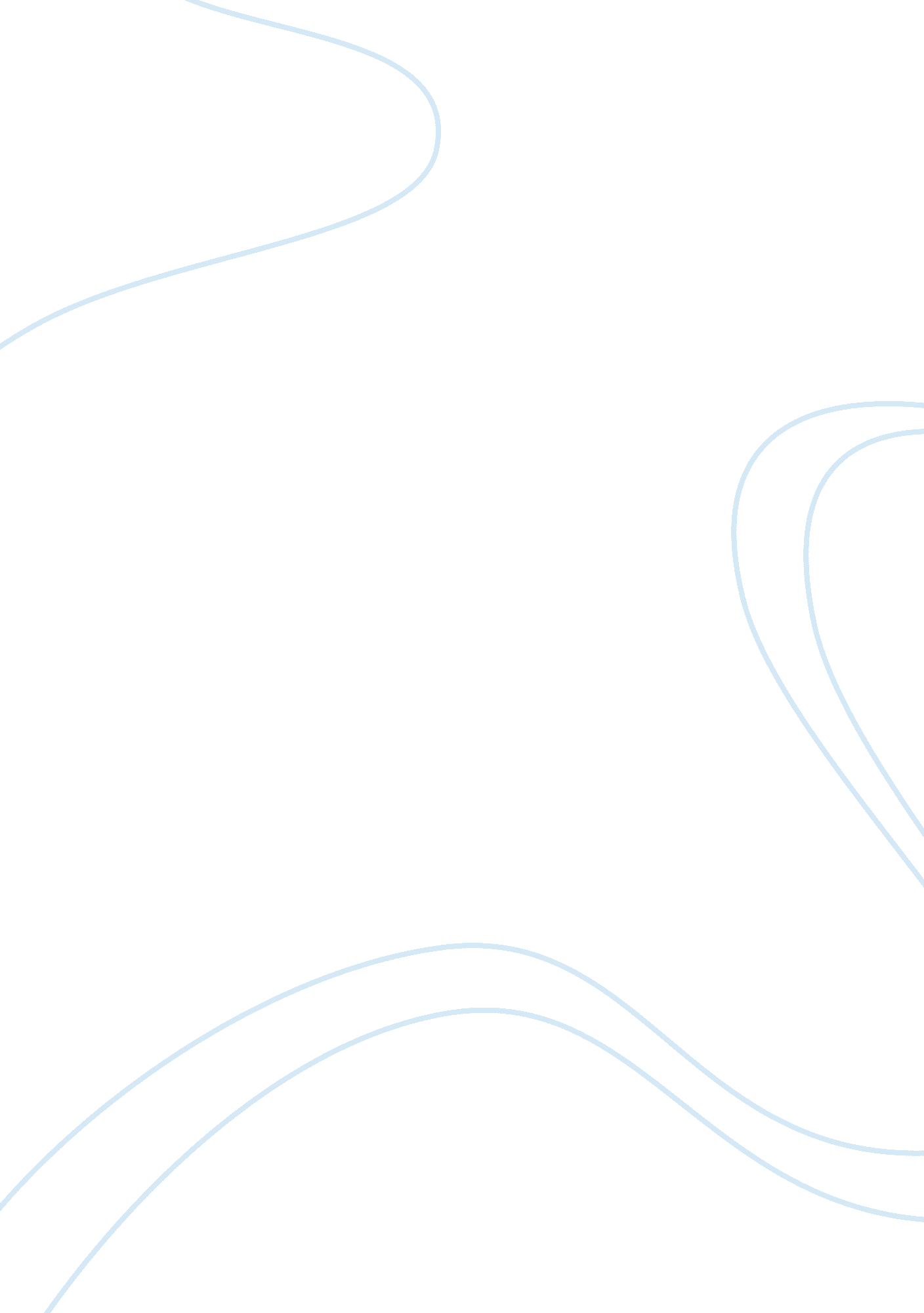 The adventures of tintin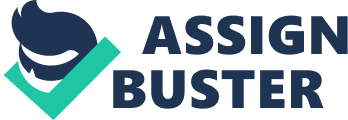 The Adventures of Tintin, known as The Adventures of Tintin: The Secret of the and enduring comic-book series—the thrilling, globetrotting exploits of the intrepid boy reporter Tintin, his loyal dog Snowy, and his quirky band of comrades. The Secret of the Unicorn. Though the subtitle was dropped and the film pulls from several stories, that’s the primary Herge book this first film is based on. The legendary author published about two dozen Tintin books in total but, instead of starting with the first one, Spielberg and Jackson opted to jump into the middle (Unicorn was the 11th book) because it introduced a very popular sidekick character in Captain Haddock. Since they didn’t lock themselves into a specific time in the Tintin mythology. Tintin (character) Tintin is a fictional character in The Adventures of Tintin the comics series Belgian cartoonist Herge Tintin is the eponymous protagonist of the series; a reporter and adventure who travels around the world with his dog Snowy. The character was created in 1929 and introduced in a weekly youth supplement to the Belgian newspaper He appears as a young man, 14–19 years old with a round face and quiff hairstyle. Tintin has a sharp intellect, can command any type of vehicle, can defend himself, is honest, decent, compassionate, and kind. Through his investigative reporting, quick thinking, and all-around good nature, Tintin is always able to solve the mystery and complete the adventure. Tintin'spersonalityis neutral, which allows the reader to not merely follow the adventures but assume Tintin's position within the story. Combined with Hergé's signature (" clear line") style, this helps the reader " safely enter a sensually stimulating world." Captain (Haddock) Captain Haddock is a fictional character in The Adventures of Tintin the comics series by Belgian cartoonist Hergé. He is Tintin's best friend, a seafaring Merchant Marine Captain. Haddock is initially depicted as a weak and alcoholic character under the control of his treacherous first mate Allan, who keeps him drunk and runs his freighter. He regains his command and his dignity, even rising to president of the Society of Sober Sailors The Shooting Star, but never gives up his love for rum and whisky, especially Loch Lomond. In the adventure Secret of the Unicorn (and continuing in Red Rackham's Treasure he and Tintin travel to find a pirate's treasure captured by his ancestor, sir Francis Haddock (François de Haddock in French). Captain Haddock becomes a socialite; riding a horse, wearing a monocle, and sitting in a theatre box seat (The Seven Crystal Balls). He then evolves to become genuinely heroic, volunteering to sacrifice his life to save Tintin's own in the pivotal Tintin in Tibet. In later volumes he is clearly retired. Throughout it all, the Captain's coarse humanity and sarcasm act as a counterpoint to Tintin's often implausible heroism. He is always quick with a dry comment whenever the boy reporter gets too idealistic. Captain Haddock remained without a first name until the last completed story, Tintin and the Picaros. Comparision: I love all the characters in Tintin, but Captain Haddock has a special place in my heart. Captain Haddock is undoubtedly the most appreciated character and everyone is in love with him. His confusion and forgetfulness is what i like most. Captain Archibald Haddock’s character certainly remains one of the most lovable aspects about the Tintin books. His cuss words were especially hilarious & quite unforgettable. Interestingly, in the earlier Tintin books Snowy used to be the wisecracking foil to Tintin’s comparatively bland persona; but after Haddock debuted, he took upon the role of counterbalancing Tintin, and consequently, Snowy’s role in the subsequent books diminished considerably. And I would like to believe that the river has just changed its course, it will someday flow through the familiar land ofpoetryonce again 